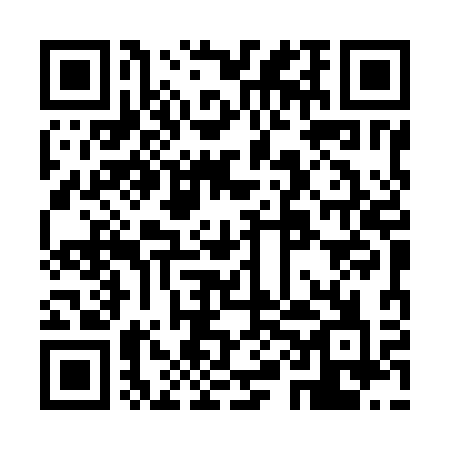 Ramadan times for Arsita, RomaniaMon 11 Mar 2024 - Wed 10 Apr 2024High Latitude Method: Angle Based RulePrayer Calculation Method: Muslim World LeagueAsar Calculation Method: HanafiPrayer times provided by https://www.salahtimes.comDateDayFajrSuhurSunriseDhuhrAsrIftarMaghribIsha11Mon5:005:006:4312:324:316:226:227:5912Tue4:584:586:4112:324:326:246:248:0113Wed4:564:566:3912:324:336:256:258:0214Thu4:544:546:3712:314:356:276:278:0415Fri4:514:516:3512:314:366:286:288:0616Sat4:494:496:3312:314:376:306:308:0717Sun4:474:476:3112:304:386:316:318:0918Mon4:454:456:2912:304:396:336:338:1019Tue4:434:436:2712:304:406:346:348:1220Wed4:404:406:2512:304:416:356:358:1421Thu4:384:386:2312:294:436:376:378:1522Fri4:364:366:2112:294:446:386:388:1723Sat4:334:336:1912:294:456:406:408:1924Sun4:314:316:1612:284:466:416:418:2025Mon4:294:296:1412:284:476:436:438:2226Tue4:274:276:1212:284:486:446:448:2427Wed4:244:246:1012:284:496:456:458:2528Thu4:224:226:0812:274:506:476:478:2729Fri4:194:196:0612:274:516:486:488:2930Sat4:174:176:0412:274:526:506:508:3131Sun5:155:157:021:265:537:517:519:321Mon5:125:127:001:265:547:537:539:342Tue5:105:106:581:265:557:547:549:363Wed5:075:076:561:255:567:557:559:384Thu5:055:056:541:255:577:577:579:405Fri5:035:036:521:255:587:587:589:416Sat5:005:006:501:255:598:008:009:437Sun4:584:586:481:246:008:018:019:458Mon4:554:556:461:246:018:038:039:479Tue4:534:536:441:246:028:048:049:4910Wed4:504:506:421:236:038:058:059:51